Ormiston Academies Trust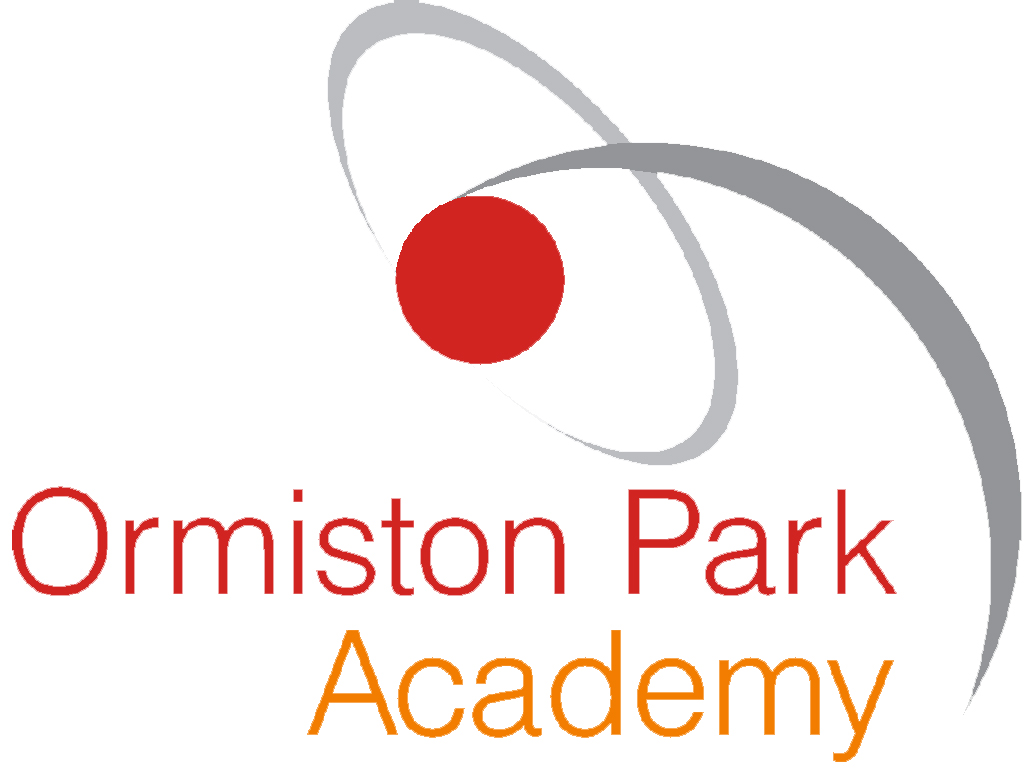 Anti-Bullying policyDate adopted: June 2019      Next review date: June 2020Policy version control ContentsStatement of intentOrmiston Park Academy believes that all pupils are entitled to learn in a safe and supportive environment; this means being free from all forms of bullying behaviour. This policy outlines how instances of bullying are dealt with, including the procedures to prevent occurrences of bullying. These strategies, such as learning about tolerance and difference as part of the academy’s curriculum, aim to promote an inclusive, tolerant and supportive ethos at the academy.The Education and Inspections Act 2006, outlines a number of legal obligations regarding the academy’s response to bullying. Under section 89, schools must have measures in place to encourage good behaviour and prevent all forms of bullying amongst pupils. These measures are part of the academy’s Behavioural Policy, which is communicated to all pupils, academy staff and parents/carers.All staff, parents/carers and pupils work together to prevent and reduce any instances of bullying at the academy. There is a zero-tolerance policy for bullying at Ormiston Park Academy.Legal frameworkThis policy has due regard to legislation, including, but not limited to the following:Education and Inspections Act 2006Equality Act 2010Children Act 1989Protection from Harassment Act 1997Malicious Communications Act 1988Public Order Act 1986Communications Act 2003Human Rights Act 1998Crime and Disorder Act 1998This policy will be implemented in conjunction with the academy’s: [delete or add to as needed]Behavioural PolicyCyber Bullying Policy/Social Media PolicyPeer on Peer abuseEquality PolicyE-safety PolicyDefinitionFor the purpose of this policy, bullying is persistent behaviour by an individual or group with the intention of verbally, physically, or emotionally harming another person or group and includes peer on peer abuse. Bullying is generally characterised by:Repetition: Incidents are not one-offs; they are frequent and happen over a period of time.Intent: The perpetrator(s) means to cause verbal, physical or emotional harm; it is not accidental.Targeting: Bullying is generally targeted at a specific individual or group.Power imbalance: Whether real or perceived, bullying is generally based on unequal power relations.Types of bullyingMany different kinds of behaviour can be considered bullying and can be related to almost anything. Teasing another pupil because of their appearance, religion, ethnicity, gender, sexual-orientation, home life, culture, disability, or special educational needs are some of the types of bullying that can occur.Bullying is when someone seeks out to hurt someone else deliberately physically, emotionally or mentally. (Cameron Root Year 10)Bullying can be acted out through the following mediums:Verbally Physically EmotionallyOnline (Cyber)Deliberate Isolation Racist bullying: Bullying another person based on their ethnic background, religion or skin colour. Racist bullying is a criminal offence under the Crime and Disorder Act 1998 and Public Order Act 1986.Homophobic and Bi-Phobic bullying: Bullying another person because of their actual or perceived sexual orientation.Transphobic bullying: Bullying based on another person’s actual or perceived transgender status.
Gender ‘variance’ or for not conforming to dominant gender roles. Sexist bullying: Bullying based on sexist attitudes expressed in a way to demean, intimidate or harm another person because of their sex or gender. Sexist bullying may sometimes be characterised by inappropriate sexual behaviours. Sexual bullying: Bullying behaviour that has a physical, psychological, verbal or non-verbal sexual dimension/dynamic that subordinates, humiliates or intimidates another person. This is commonly underpinned by sexist attitudes or gender stereotypes. SEND Bullying: Bullying behaviour based on another person’s special educational needs or disability. Statutory implicationsUnder the Equality Act 2010, the academy understands that it has a responsibility to eliminate unlawful discrimination, harassment, victimisation and any other conduct prohibited by the act; advance equality of opportunity between people who share a protected characteristic and people who do not share it; and foster good relations between people who share a protected characteristic and people who do not share it.Under the Human Rights Act (HRA) 1998, the academy understands that it could have charges brought against it if it allows the rights of children and young people at the academy to be breached by failing to take bullying seriously. The National Association of Head Teachers has guidelines that headteachers must ‘satisfy themselves’ that their school’s Anti-Bullying Policy complies with the HRA; the headteacher understands that they cannot do this without fully involving their teaching staff.Although bullying itself is not a criminal offence, some types of harassment, threatening behaviour and/or communications may be considered criminal offences:Under the Malicious Communications Act 1988, it is an offence for a person to electronically communicate with another person with the intent to cause distress or anxiety, or which conveys a message which is indecent or grossly offensive, a threat, or information which is false and known or believed to be false by the sender.The Protection from Harassment Act 1997 makes it an offence to knowingly pursue any course of conduct amounting to harassment.Section 127 of the Communications Act 2003 makes it an offence to send, by means of a public electronic communications network, a message, or other matter, that is grossly offensive or of an indecent, obscene or menacing character. It is unlawful to disseminate defamatory information through any media, including internet sites.Other forms of bullying which are illegal and should be reported to police include: violence or assault, theft, repeated harassment or intimidation and hate crimes.PreventionThe academy clearly communicates a whole-school commitment to addressing bullying in the form of a written statement (Statement of intent) which is regularly promoted across the whole academy. British values underpin the culture of the school with students actively taught British Values during their CPRE curriculum and in other opportunities in the whole school curriculum.  Students are encouraged and expected to uphold those values at all times both in the Academy and wider community.All reported or witnessed instances of bullying in the academy are challenged by a member of staff. Staff encourage pupil co-operation and the development of interpersonal skills through the use of group work and pair work.All types of bullying are discussed as part of the curriculum, and diversity, difference and respect for others is promoted and celebrated through various lessons.Changing and organising seating arrangements in class helps to prevent instances of bullying. Potential victims of bullying are drawn into working groups with children who do not abuse or take advantage of them.Opportunities to extend friendship groups and interactive skills are provided through participation in special events, for example, drama productions, sporting activities and cultural groups. All members of the academy community are made aware of the academy’s Anti-Bullying Policy.All staff members receive training on identifying and dealing with the different types of bullying. A safe, supervised place is available for pupils to go to at lunch if they are involved in conflict with their peers or wish to avoid a bully.SEND Bullyinghttp://www.anti-bullyingalliance.org.uk/media/37724/Involving-CYPSEND-response-to-bullying.pdfStudents who are on the SEND register are more prone to bullying than their peers but this does not mean that all students with SEND will be bullied. At Ormiston Park Academy we continually monitor our SEND pupils through the SENCO’S/Pastoral Managers regular one-two-one review meetings, daily through Personal Tutors and Heads of Year as needed. When a student is identified as socially vulnerable because of their SEND Ormiston Park Academy takes every precaution to prevent as such incidents occurring. These strategies are listed above but with the addition of specific ‘peer-awareness’ sessions for vulnerable students that allow these students to express in their own words the impact that that their SEND has upon them and generate some empathy from their peers. In addition to this Ormiston Park Academy recognises that it might be more difficult for some students with SEND to express their concerns about bullying and so with the enrolment of each new student we spend a considerable amount of time preparing them with this policy, explaining what it means and the various ways in which they might communicate any concerns and finally agree with the student in advance which method and person they would most like to use to express themselves. Note, due to the individual nature of SEND students these strategies are continually evolving in line with their individual needs and where necessary additional prevention strategies will be put in place.    Signs of bullyingSome of the signs that a pupil may be victim of bullying include, but are not limited to, the following:Being frightened to travel to or from schoolAsking to be driven to schoolUnwillingness to attend schoolTruancyBecoming anxious or lacking confidenceSaying that they feel ill in the morningDecreased involvement in school workReturning home with torn clothes or damaged possessionsMissing possessionsMissing dinner moneyAsking for extra money or stealingCuts or bruisesLack of appetiteUnwillingness to use the internet or mobile devicesBecoming agitated when receiving calls or text messagesLack of eye contactBecoming short temperedChange in behaviour and attitude at homeAlthough the signs outlined above may not be due to bullying, they may be due to deeper social, emotional or mental issues, so are still worth investigating. Pupils who display a significant number of these signs are engaged with, in order to determine the underlying issues, whether they are due to bullying or other issues. Staff principles Prevention is at the forefront of the academy’s Anti-Bullying Policy.Staff treat reports of bullying very seriously; never assume that it is ‘just banter’.Staff do not ignore signs of suspected bullying.Unpleasantness from one pupil towards another is always challenged and never ignored.Staff take action immediately; this applies to all staff, not solely teaching staff.Staff always respect pupils’ privacy, and information about specific instances of bullying are not discussed with others, unless it is in a setting that the victim has given consent to.Follow-up support is given to both the victim and bully in the months following any incidents, to ensure all bullying has stopped.Follow up with a meeting with those involved to discuss how effectively they felt the incident has been dealt with to inform future practice and to inform the termly review.Roles and responsibilitiesThe governing body evaluates and reviews this policy to ensure that it is non-discriminatory.It is the responsibility of all staff to be alert to possible bullying of pupils and to deal with incidents as the highest priority.The Director of CPRE reviews and amends this policy, taking account of new legislation and government guidance, and using staff experience of dealing with bullying incidents in the previous year to improve procedures. The Pastoral Manager keeps a Bullying Record of all reported incidents including which type of bullying has occurred to allow for proper analyses of the data collected. The Heads of Year analyses the data in the Bullying Record at termly intervals in order to identify any trends in the types of bullying occurring and implement the appropriate measures to tackle it. The Assistant Principal arranges appropriate training for staff members.Each Head of Year corresponds and meets with parents/carers where necessary. They also provide a point of contact when more serious bullying incidents occur.All classroom staff are alert to social dynamics in their class and are available for pupils who wish to report bullying. They also provide follow-up support after bullying incidents.Teachers ensure that they are alert to possible bullying situations, particularly exclusion from friendship groups, and that they inform the pupil’s Form Tutor of such observations. All staff will avoid gender stereotyping when dealing with bullying. Throughout the year, the composition of pupil groups shows sensitivity to those who have been the victims of bullying.The school nurses, often the first people to receive reports of bullying, offer emotional support to victims, and alert the relevant Form Tutor.Parents/carers are advised to inform their child’s Form Tutor if they are concerned that their child may be bullied or be involved in bullying.Pupils are advised to inform a member of staff if they witness bullying or are a victim of bullying. Pupils are taught not to make counter-threats if they are victims of bullying. Pupils are taught to walk away from any dangerous situations and avoid involving other pupils in incidents. Pupils are advised to retain all evidence of cyber bullying. ProceduresMinor incidents are reported to the pupil’s Form Tutor who investigates the incident, sets appropriate sanctions for the perpetrator, and informs the Head of Year in writing of the incident and outcome.When investigating a bullying incident, the following procedures are adopted:The victim, alleged bully and witnesses are all interviewed separatelyMembers of staff ensure that there is no possibility of contact between the pupils interviewed, including electronic communicationIf a pupil is injured, members of staff take the pupil immediately to the school nurse for a medical opinion on the extent of their injuriesA room is used that allows for privacy during interviews A witness is used for serious incidentsIf appropriate, all parties (bully, victim, witnesses) are asked to write down details of the incident; this may need prompting with questions from the member of staff to obtain the full picture Premature assumptions are not made, as it is important not to be judgmental at this stage Members of staff listen carefully to all accounts, being non-confrontational and not attaching blame until the investigation is complete  All concerned pupils are informed that they must not discuss the interview with other pupils Due to the potential for sexist, transphobic and sexual bullying to be characterised by inappropriate sexual behaviour, staff members involved in dealing with the incident are required to consider whether there is a need for safeguarding processes to be implemented. SanctionsIf the Head of Year is satisfied that bullying did take place, the pupil will be helped to understand the consequences of their actions and warned that there must be no further incidents. The Head of Year informs the pupil of the type of sanction to be used in this instance (detentions, service-based activities, etc.) and future sanctions if the bullying continues. If possible, the Head of Year will attempt reconciliation and will obtain a genuine apology from the bully. This will either be in writing to the victim (and/or witnesses if appropriate), or face-to-face, but only with the victim’s full consent. Discretion is used here; victims will never feel pressured into a face-to-face meeting with the bully.The bullying pupil is made to realise that some pupils do not appreciate the distress they are causing, and that they should change their behaviour. Parents/carers are informed of bullying incidents and what action is being taken. The Head of Year informally monitors the pupils involved over the next half-term.SupportIf the pupil visits the school nurse, the school nurse informally checks whether the bullying has stopped.The Form Tutor informally checks whether the bullying has stopped on a weekly basis for a month after the initial complaint of bullying.The Form Tutor formally checks whether the bullying has stopped the week after the bullying, and again during the same half term.If necessary, group dynamics are broken up by members of staff by assigning places in classes.The victim is encouraged to tell a trusted adult in school if bullying is repeated.The victim is encouraged to broaden their friendship groups by joining lunchtime or after-school club or activity.Follow up supportThe progress of both the bully and the victim are monitored by their Head of Year.  One-on-one sessions to discuss how they are progressing may be appropriate.If appropriate, follow-up correspondence is arranged with parents/carers one month after the incident. Pupils who have been bullied are supported in the following ways:Being listened to Having an immediate opportunity to meet with their Form Tutor or a member of staff of their choiceBeing reassuredBeing offered continued supportBeing offered counselling, where appropriatePupils who have bullied others are supported in the following ways:Receiving a consequence for their actionsBeing able to discuss what happenedReflecting on why they became involvedUnderstanding what they did wrong and why they need to change their behaviourAppropriate assistance from parents/carersBullying outside of schoolTeachers have the power to discipline pupils for misbehaving outside of the academy premises. This can relate to any bullying incidents occurring anywhere off the academy premises, such as on school or public transport, outside the local shops, or in a town or village centre. Where bullying outside school is reported to academy staff, it is investigated and acted on. In all cases of misbehaviour or bullying, the teacher can only discipline the pupil on academy premises, or elsewhere when the pupil is under the lawful control of the member of staff.The headteacher has a specific statutory power to discipline pupils for poor behaviour outside of the academy premises. Section 89(5) of the Education and Inspections Act 2006 gives the headteacher the power to regulate pupils’ conduct when they are not on academy premises, and therefore not under the lawful charge of an academy staff member.The Pastoral Manager is responsible for determining whether it is appropriate to notify the police or the anti-social behaviour coordinator of the action taken against a pupil. If the misbehaviour could be of a criminal nature or poses a serious threat to a member of the public, the police are always informed.  Policy reviewThis policy is reviewed every Annually by the Director of CPRE.The scheduled review date for this policy is July 2020.Policy typeOAT MandatoryAuthorIn consultation withSarah BloomerStonewallApproved by Paula Arrowsmith March 2019Carmel Brown March 2019Release dateMarch 2019Next release dateFebruary 2020Description of changesPolicy has been re-formatted to include numbered sections throughout, contents list and page numbers.4.Types of Bullying:4.4 Added “and Bi-Phobic”4.5 Added “actual or perceived transgender status”. 